Le journalObjectif :Vous allez écrire dans un journal chaque semaine afin de réfléchir sur les plaisirs et défis de votre semaine. Également, vous ferez une réflexion de la pensée de semaine qu’on discutera en classe.Critères :Vous devez écrire la date et la pensée de la semaine sans erreur.Vous devez écrire un minimum de 50 mots au sujet de la pensée.Vous devez écrire un minimum de 100 mots au sujet de votre semaine. Vous pouvez écrire sur un document numérique ou dans un vrai journal. Évaluation :	La qualité de votre réflexion						/6	Vous avez écrit le montant approprié					/10	La qualité de votre français (sans erreurs de base)				/5		L’organisation			 					/4								Total :		/25Vous serez également notés par rapport à votre contribution et participation durant les discussions en classe.Dates d’échéance : Vous remettrez le journal le vendredi après chaque quelques pensées.Journal 1 (pensée 1 à 3) : le vendredi 7 octobre 2022. Journal 2 (pensée 4 à 7) : le vendredi 4 novembre 2022.Journal 3 & 4 : à confirmer plus tard Voici un exemple de comment votre document pourrait avoir l’air :Ce qui est encerclé en rouge : les éléments essentiels de n’importe quel travail numériqueCe qui est encerclé en vert : vous pouvez les copier directement du tableauCe qui indiqué par une ligne bleue : à travailler en classe ou chez vous si vous ne terminez pas en cours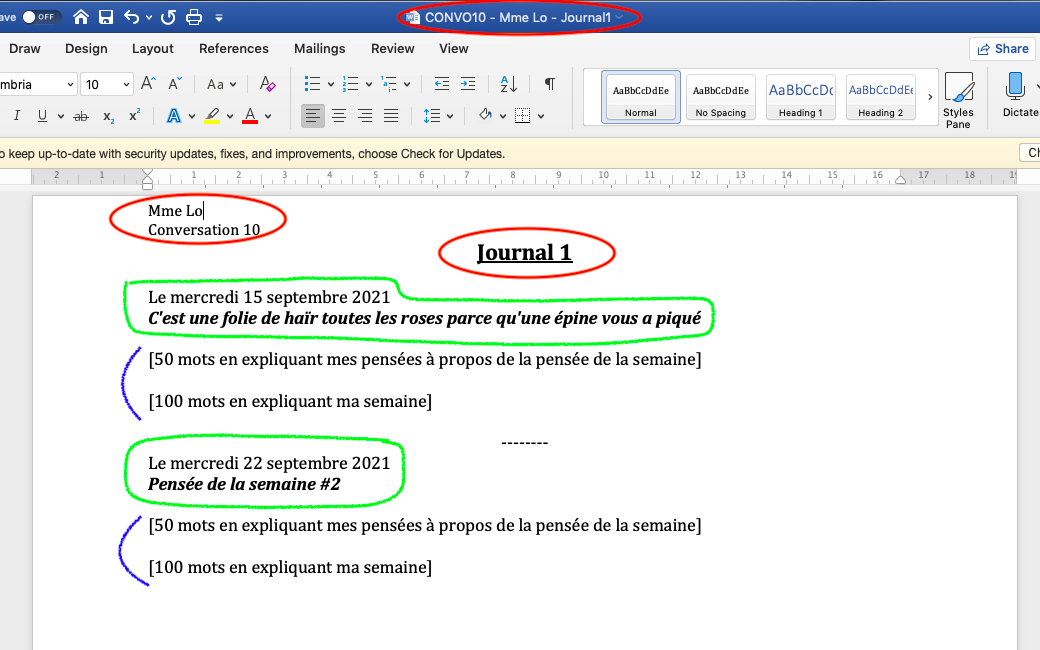 Liste de vérification : En préparant le document :NomTitre (Journal 1)Cours (Conversation 10)1,5 interligneLe document est sauvé : CONVO10 – Nom – Journal1Le contenu : *pour chaque semaine, il faut inclure les aspects suivants* La date (en français, ex/ le mercredi 15 septembre 2021)La pensée bien écrite50 mots pour la pensée100 mots pour la semaineLa remise :Relisez – est-ce que j’ai cherché tous les mots nécessaires en français ?Revérifiez tous les aspects d’un document numérique.Est-ce que mes phrases commencent avec une lettre majuscule ?Est-ce que j’ai utilisé de la ponctuation ?Remettez le premier journal à Teams avant le début du cours le vendredi 8 octobre.